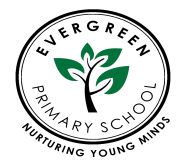 EVERGREEN PRIMARY SCHOOL Child Protection Policy -COVID 19 AddendumCOVID-19 school closure arrangements for Safeguarding and Child Protection at Evergreen Primary school Date: 02.04.2020          Date shared with staff: 03.04.2020ContextFrom 20th March 2020 parents were asked to keep their children at home, wherever possible, and for schools to remain open only for those children of workers critical to the COVID-19 response - who absolutely need to attend.Schools and all childcare providers were asked to provide care for a limited number of children - children who are vulnerable, and children whose parents are critical to the COVID-19 response and cannot be safely cared for at home.This addendum of the Evergreen Primary school Safeguarding, and Child Protection policy contains details of our individual safeguarding arrangements in the following areas:ContextVulnerable childrenAttendance monitoringDesignated Safeguarding LeadReporting a concernSafeguarding Training and inductionSafer recruitment/volunteers and movement of staffOnline safety in schools and collegesChildren and online safety away from school and collegeSupporting children not in schoolSupporting children in schoolPeer on Peer AbuseSupport from the Multi-Academy TrustKey contacts  Vulnerable childrenVulnerable children include those who have a social worker and those children and young people up to the age of 25 with education, health and care (EHC) plans.Those who have a social worker include children who have a Child Protection Plan and those who are looked after by the Local Authority. A child may also be deemed to be vulnerable if they have been assessed as being in need or otherwise meet the definition in section 17 of the Children Act 1989.Those with an EHC plan will be risk-assessed in consultation with the Local Authority and parents, to decide whether they need to continue to be offered a school or college place in order to meet their needs, or whether they can safely have their needs met at home. This could include, if necessary, carers, therapists or clinicians visiting the home to provide any essential services. Many children and young people with EHC plans can safely remain at home.Senior leaders, especially the Headteacher and Designated Safeguarding Lead (and deputies) know who our most vulnerable children are. They have the flexibility to offer a place to those on the edge of receiving children’s social care support.      Evergreen Primary school will continue to work with and support children’s social workers to help protect vulnerable children. This includes working with and supporting children’s social workers and the local authority virtual school head (VSH) for looked-after and previously looked-after children. The lead person for this will be: Feroz Adam There is an expectation that vulnerable children who have a social worker will attend an education setting, so long as they do not have underlying health conditions that put them at risk. In circumstances where a parent does not want to bring their child to an education setting, and their child is considered vulnerable, the social worker and Evergreen will explore the reasons for this directly with the parent.Where parents are concerned about the risk of the child contracting COVID19, Evergreen Primary school or the social worker will talk through these anxieties with the parent/carer following the advice set out by Public Health England.Evergreen Primary school will encourage our vulnerable children and young people to attend a school, including remotely if needed.Attendance monitoringLocal authorities and education settings do not need to complete their usual day-to- day attendance processes to follow up on non-attendance.Evergreen Primary school and social workers will agree with parents/carers whether children in need should be attending school  - The school will then follow up on any pupil that they were expecting to attend, who does not. Evergreen Primary school will also follow up with any parent or carer who has arranged care for their child(ren) and the child(ren) subsequently do not attend.HOW WILL THIS LOOK IN OUR SCHOOL To support the above, Evergreen Primary school will, when communicating with parents/carers confirm emergency contact numbers are correct and ask for any additional emergency contact numbers where they are available.In all circumstances where a vulnerable child does not take up their place at school, or discontinues, Evergreen Primary school will notify their social worker.Designated Safeguarding LeadEvergreen Primary school has a Designated Safeguarding Lead (DSL) and 3 Deputy DSL.The Designated Safeguarding Lead is: Mr Feroz Adam The Deputy Designated Safeguarding Lead is: MS Anjum Qazi.Additional DSL’s are Ms Rena Begum and Ms Sara Douadi.
 The optimal scenario is to have a trained DSL (or deputy) available on site. Where this is not the case a trained DSL (or deputy) will be available to be contacted via phone or online video - for example when working from home.Where a trained DSL (or deputy) is not on site, in addition to the above, a senior leader will assume responsibility for coordinating safeguarding on site.This might include updating and managing access to child protection online management system, Safeguard and liaising with the offsite DSL (or deputy) and as required liaising with children’s social workers where they require access to children in need and/or to carry out statutory assessments at the school.It is important that all Evergreen Primary school staff and volunteers have access to a trained DSL (or deputy). On each day staff on site will be made aware of who that person is and how to speak to them.The DSL will continue to engage with social workers, and attend all multi-agency meetings, which can be done remotely.Reporting a concernWhere staff have a concern about a child, they should continue to follow the process outlined in the school Safeguarding Policy, this includes recording on Safeguard and speaking with the DSL, which can be done remotely by telephone.Staff are reminded of the need to report any concern immediately and without delay.Where staff are concerned about an adult working with children in the school, they should report the concern to the headteacher. If there is a requirement to make a notification to the headteacher whilst away from school, this should be done verbally and followed up with an email to the headteacher.Concerns around the Headteacher should be directed to the Lado and director The Local Authority will continue to support managing allegations.Safeguarding Training and inductionDSL training is very unlikely to take place whilst there remains a threat of the COVID 19 virus.For the period COVID-19 measures are in place, a DSL (or deputy) who has been trained will continue to be classed as a trained DSL (or deputy) even if they miss their refresher training.All existing school staff have had safeguarding training and have read part 1 of Keeping Children Safe in Education (2019). The DSL should communicate with staff any new local arrangements, so they know what to do if they are worried about a child.Where new staff are recruited, or new volunteers enter Evergreen Primary school they will continue to be provided with a safeguarding induction.If staff are deployed from another education or children’s workforce setting to our school, we will take into account the DfE supplementary guidance on safeguarding children during the COVID-19 pandemic and will accept portability as long as the current employer confirms in writing that:-the individual has been subject to an enhanced DBS and children’s barred list checkthere are no known concerns about the individual’s suitability to work with childrenthere is no ongoing disciplinary investigation relating to that individualIf a staff member is sourced from an alternate educational provision within the independent, or LA, We will seek assurance from the original school that the member of staff has received appropriate safeguarding training.Upon arrival, they will be given a copy of the receiving setting’s child protection policy, confirmation of local processes and confirmation of DSL arrangements.Safer recruitment/volunteers and movement of staffIt remains essential that people who are unsuitable are not allowed to enter the children’s workforce or gain access to children. When recruiting new staff Evergreen Primary school will continue to follow the relevant safer recruitment processes for their setting, including, as appropriate, relevant sections in part 3 of Keeping Children Safe in Education (2019) (KCSIE).In response to COVID-19, the Disclosure and Barring Service (DBS) has made changes to its guidance on standard and enhanced DBS ID checking to minimise the need for face-to-face contact.If Evergreen Primary school utilise volunteers, we will continue to follow the checking and risk assessment process as set out in paragraphs 167 to 172 of KCSIE. Under no circumstances will a volunteer who has not been checked be left unsupervised or allowed to work in regulated activity.Evergreen Primary school will continue to follow the legal duty to refer to the DBS anyone who has harmed or poses a risk of harm to a child or vulnerable adult. Full details can be found at paragraph 163 of KCSIE.Evergreen Primary school will continue to consider and make referrals to the Teaching Regulation Agency (TRA) as per paragraph 166 of KCSIE and the TRA’s ‘Teacher misconduct advice for making a referral.During the COVID-19 period all referrals should be made by emailing Misconduct.Teacher@education.gov.ukWhilst acknowledging the challenge of the current National emergency, we deem it essential as a safeguarding perspective that our school is aware, on any given day, which staff/volunteers will be in the school, and that appropriate checks have been carried out, especially if engaging in regulated activity. As such, the school will continue to keep the single central record (SCR) up to date as outlined in paragraphs 148 to 156 in KCSIE.Online safety in schoolWe will continue to provide a safe environment, including online. Currently this includes the use of an online filtering system from the school’s ISP and active staff supervision during ICT/Computing lessons or when internet enabled devices are being used.  Where students are using computers in school, appropriate supervision will be in place.Children and online safety away from school It is important that all staff who interact with children, including online, continue to look out for signs a child may be at risk. Any such concerns should be dealt with as per the Child Protection Policy and where appropriate referrals should still be made to children’s social care and as required, the police.Online teaching should follow the same principles as set out in the staff code of conduct.Evergreen Primary school will ensure any use of online learning tools and systems is in line with privacy and data protection/GDPR requirements.Below are some things to consider when sharing online tools or staff filming themselves to share with children/parents/carers, especially where webcams are involved:Other adults should be present for the filming.Staff and children must wear suitable clothing, as should anyone else in the household.Any computers used should be in appropriate areas, for example, not in bedrooms; and the background should be blurred.The live session should be recorded so that if any issues were to arise, the video can be reviewed.Live sessions should be kept to a reasonable length of time, or the streaming may prevent the family ‘getting on’ with their day.Language must be professional and appropriate, including any family members in the background.Staff must only use platforms provided by Evergreen Primary schoolStaff should record, the length, time, date and attendance of any sessions held.Currently the school leadership have agreed on not holding any live lessons via webcam or other apps. The current home learning portal allows a virtual home learning platform to allow work and lessons to be uploaded for a flexible and casual approach. This is based on the mental health of both the child and family.Whilst using the online portal or any digital learning platform, parents have been spoken to regarding measures to take to ensure their children are safe online. This would include the following:Parents need to be wary of what their children are doing on their devices. Random checks and supervision are essential to ensure children are safe online.Children should be in visible vicinity (as much as possible) when devices are being used for learning. Parents are free to challenge their child’s activity if it is not suitable or appropriate.Parents are free speak to any staff members should any problems arise.Parents are aware of the risks to children’s safety including the following:Phishing of account detailsViruses / Malware / Spyware.Meeting with strangers.Sharing of inappropriate content.Grooming and or radicalisation.Cyber bullyingSupporting children not in schoolWe at Evergreen Primary school are committed to ensuring the safety and wellbeing of all its Children and Young people.Where the DSL has identified a child to be on the edge of social care support, or who would normally receive pastoral-type support in school, they should ensure that a robust communication plan is in place for that child or young person.Details of this plan must be shared with the DSL team and a record of any contact made should be logged on Safeguard.The communication plans can include; remote contact, phone contact, door-step visits. Other individualised contact methods should be considered and recorded.Evergreen and its DSL will work closely with all stakeholders to maximise the effectiveness of any communication plan.This plan must be reviewed regularly (at least once a fortnight) and where concerns arise, the DSL will consider any referrals as appropriate.The school will share safeguarding messages on its website and through the messaging service.Evergreen Primary school recognises that school is a protective factor for children and young people, and the current circumstances, can affect the mental health of pupils and their parents/carers. Teachers here need to be aware of this in setting expectations of pupils’ work where they are at home.The school will ensure that where we care for children of critical workers and vulnerable children on site, we ensure appropriate support is in place for them. This will be bespoke to each child and recorded as necessary in confidential files of children.Supporting children in schoolEvergreen Primary school is committed to ensuring the safety and wellbeing of all its students, and will continue to be a safe space for all children to attend and flourish. The Headteacher will ensure that appropriate staff are on site and staff to pupil ratio numbers are appropriate, to maximise safety.The school will refer to the Government guidance for education and childcare settings on how to implement social distancing and continue to follow the advice from Public Health England on handwashing and other measures to limit the risk of spread of COVID19.Evergreen Primary school will ensure that where we care for children of critical workers and vulnerable children on site, we ensure appropriate support is in place for them. This will be bespoke to each child and recorded as necessary in confidential files of children.Where the school has concerns about the impact of staff absence – such as our Designated Safeguarding Lead or first aiders – will discuss them immediately with the proprietor/ LA.Peer on Peer AbuseAt Evergreen Primary school we recognise that during the closure a revised process may be required for managing any report of such abuse and supporting victims.Where a school receives a report of peer on peer abuse, they will follow the principles as set out in part 5 of KCSIE and of those outlined within of the Child Protection Policy.The school will listen and work with the young person, parents/carers and any multi- agency partner required to ensure the safety and security of that young person.Concerns and actions must be recorded using existing school processes, speaking with the DSL and appropriate referrals will be made.
Rena Begum Headteacher02/04/2020Policy AuthorRena Begum (Headteacher)ProprietorRena BegumImplementation dateApril 2020Review date	August  2020RoleNameContact numberEmailDesignated SafeguardingLeadFeroz Adam07714 820 724ferozadam@evergreenprimary.org.ukDeputy DesignatedSafeguarding LeadRena BegumAnjum QaziSara Douadi07429 112 21707941 957 856rena.begum@evergreenprimary.org.ukanjum.qazi@evergreenprimary.org.uksara.doudi@evergreenprimary.org.ukadmin@evergreenprimary.org.ukHeadteacherRena Begum07429 112 217rena.begum@evergreenprimary.org.ukDirectorRena Begum07429 112 217rena.begum@evergreenprimary.org.uk